Linwood High School								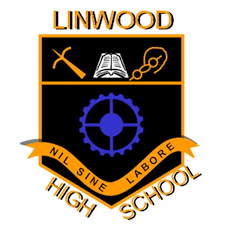 Stirling DriveLinwoodPA3 3NBPhone: 0300 300 1333Date: 17.11.23LHS CAREERS FAYRE AND FURTHER EDUCATION EVENT 		5th DECEMBER 2023Dear parent/carer,As part of our efforts to ensure that our young people are equipped to plan for the choices that lie ahead and to aid their aspirations for future careers and further education, we have organised a careers event on Tuesday 5th December from 4pm-6.30pm in the Street Area of the school.  This event runs alongside our Senior Parents Evening. This event is open to all pupils and their parents/carers.During this event, pupils and parents will have the opportunity to meet with professionals from many different industries and ask them questions about their businesses and career paths within them including any available apprenticeship opportunities.  The opportunity to meet with future employers is extremely valuable for our young people and will hopefully inspire them in terms of their career and subject choices. In addition, several educational establishments will be represented including a range of Scotland’s Colleges and Universities.Refreshments will be available during the event and there will be a prize draw for all young people who attend the event and engage with the employers. Please don’t hesitate to contact the school if you require further information.I look forward to seeing you and your young people at this invaluable event.Yours sincerelyValerie MorrowValerie MorrowProject Lead for Positive DestinationsDYW School Coordinator (Linwood High School)